
CRJ 350: CURRENT TRENDS IN LAW ENFORCEMENT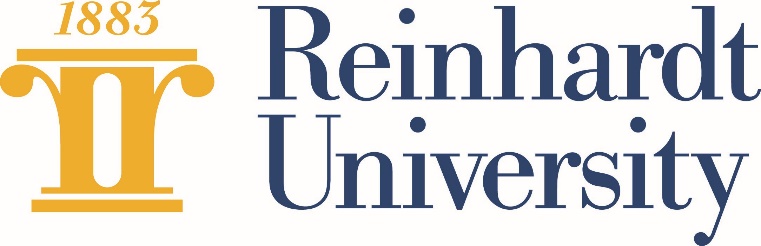 Fall Semester (Session 1)August 14th - October 8th, 2023INSTRUCTOR:            Mark H. Cheatham, M.P.A.EMAIL ADDRESS:    MHC@reinhardt.eduOFFICE PHONE:       678-414-1231COURSE DESCRIPTIONThis course will examine recent trends and developments that affect policing roles, styles and functions with emphasis on the philosophy and components of community policing.TRENDS & DEVELOPMENTS FOR COURSEThis course examines proactive community-oriented policing and problem solving (COPPS) in the context of changes in police departments and communities. Students will be provided with the knowledge needed to understand the COPPS philosophy and its applications for police and society. Students will examine the evolution of community policing, the relationship of the police and the community in the community policing philosophy, the implementation of COPPS, and methods of evaluating COPPS initiatives.STUDENT LEARNING OUTCOMESUpon successfully completing this course, students will be familiar with the philosophy of community policing and problem solving in the United States and will develop an understanding of the processes involved in implementing COPPS in a law enforcement agency. Students will be able to:Explain the evolution of policing from its nonprofessional origins to modern professional policing.Explain the meaning of community policing and how it differs from traditional policing.Explain the relationship between disorder, crime prevention, and community oriented policing/ problem solving.Identify challenges related to policing in relation to shifting demographics, immigration patterns, and technology.Explain the role of police leaders as change agents in relation to the adoption of community oriented policing and problem solving.REQUIRED TEXTBOOKPeak, K.J. & Glensor, R.W. (2016). Community policing & problem solving (7th ed.). Upper Saddle
River, NJ: Pearson.CREDIT HOUR STATEMENTCourses offered in a 8-week session are twice as intensive as those held during a traditional full semester. Each week students should expect to spend 14 hours interacting with course content through a combination of direct instruction and out of class student work.Examples of direct instruction may include viewing or reading course lectures, engaging in class forum discussions with the course instructor and other students, viewing or reading supplementary online content required by the instructor, completing course quizzes and/or examinations, and reading instructor announcements related to course material and instructor feedback on assignments.Examples of out of class student work may include reading the assigned course textbook, doing independent library research, completing essay assignments, developing more extensive research papers, and studying in preparation for exams and quizzes.COURSE POLICIES AND PROCEDURESACADEMIC INTEGRITYAll assignments must be completed by the learner. Learners are expected to read and adhere to the Academic Integrity section of Reinhardt University’s Academic Catalog. Cases of academic dishonesty may result in expulsion from the University, a failing grade for the course, or a failing grade for the assignment.The following are recognized as unacceptable forms of academic behavior at Reinhardt University:Plagiarizing, that is presenting words or ideas not your own as if they were your own. The words of others must be enclosed in quotation marks and documented. The source of the distinctive ideas must also be acknowledged through appropriate documentation. (NOTE: Strictly adhere to APA citation and referencing guidelines to avoid this).Submitting a paper written by another student or another person as if it were your own.Submitting a paper containing sentences, paragraphs, or sections lifted from another student’s work or other publication; there must be written documentation.Submitting a paper written by you for another course or occasion without the explicit knowledge and consent of the instructor.Fabricating evidence or statistics that supposedly represent your original research.Cheating of any sort on tests, papers, projects, reports, etc.Using the internet inappropriately as a resource. See 3 above.COURSE REQUIREMENTS/ASSIGNMENTSKnowledge of the material presented in this course will be evaluated based on the satisfactory completion of all coursework. Methods of instruction and learning include module reading assignments, any video lectures, discussion postings, individual research, and essay assignments. Learners are expected to complete all activities during the week they are assigned and in the manner prescribed.
Reading AssignmentsLearner’s are expected to complete the assigned textbook readings for each module prior to participating in discussions and assignments.Discussion AssignmentsStudents are expected to actively participate in discussion assignments. Requirements and deadlines for postings shall be published within individual Module Academic Requirements. All postings and replies must adhere to APA 7th Edition guidelines regarding citations and referencing, and formatting, unless otherwise directed. Learners must also employ proper grammar, punctuation, and correct spelling.Learners will be penalized 10 points for each day he/she is late on an initial posting. Initial postings will not be accepted after 11:59 PM (EST) on Fridays. If you do not submit an initial post, you cannot submit feedback to classmates.There are minimum word requirements. These requirements do not include the references. The word count is intended for the body of your work only. The references are not included in your word count. Some modules are two weeks long, make sure you pay attention to each module and the due dates for each assignment. Pay close attention to the number of outside scholarly sources, and meet those requirements. Answers to the discussion questions are located in the textbook. Your outside scholarly sources should be used to support your answer from the textbook.Essay AssignmentsDeadlines for essay assignments shall be published within individual Module Academic Requirements. Essay assignments often have more than one part. Be sure to answer each part of each question. Learners must adhere to the minimum word count specified for each assignment. Assignments must adhere to the citation and referencing guidelines contained in the 7th Edition APA Manual, as well as proper formatting, unless otherwise directed. Learners must also employ proper grammar, punctuation, and correct spelling in all submissions.Submissions made after posted deadlines will not be accepted. No exceptions. Word count requirements do NOT include the references.  The answers to the Essay questions are located in the textbook. Your outside scholarly sources should be used to support your answer from the textbook.Research ComponentLearners must submit an annotated bibliography and a final literature review. The bibliography and the literature review must comply with the requirements established in the research paper component section of this syllabus.EVALUATION & GRADINGThe following grading scale will be utilized in the determination of the student’s course grade:A final grade of C or higher is required for criminal justice majors.
FINAL AVERAGE BREAKDOWN
PROJECTED LEARNING SCHEDULEModule #1 (1 Week: August 14th, 2023 - August 20th, 2023) Chapter 1: Evolution of PolicingModule #2 (1 Week: August 21st, 2023 - August 27th, 2023)
• Chapter 2: Community Partnerships
• Chapter 3: Policing in a Diverse Society
Module # 3 (2 Weeks: August 28th, 2023 - September 10th, 2023)
• Chapter 4: Protecting the Homeland
• Chapter 5: Problem Solving: A process modelModule #4 (2 Weeks: September 11th, 2023 - September 24th, 2023)
• Chapter 6: Crime Prevention: Programs and Practices
• Chapter 11: Evaluating and Assessing Outcomes
• Chapter 12: More COPSS on the Beat
Module #5 (1 Week: September 25th, 2023 - October 8th, 2023)
• Chapter 7: Tools for Problem Solving
• Chapter 8: Changing Agency Culture: Toward Constitutional and Legitimate Policing
• Chapter 9: Planning and Implementation: Keys to successONLINE ATTENDANCE AND WITHDRAWAL POLICYStudents are accountable for all required work in each of their courses. They must assume full responsibility for class attendance in a way satisfactory to the instructor and for work missed because of absence. Since class sessions function not merely for individual learning but also for group interaction, absences can become a serious problem both for the individual and for the group.
Online courses are generally delivered over a period of eight weeks with activities and assignments specified for each week. An online week is defined as being Monday 12:00 AM (EST) through Sunday at 11:59 PM (EST). Deadlines for attendance are based on Eastern Standard Time.
A student will be considered in attendance for a given week of online instruction if he or she participates in the course. Participation is defined as posting a response to a discussion assignment or submitting a completed course room activity/assignment during the online week prior to Sunday at 11:59 PM (EST).
Initial Course ParticipationA student who fails to participate during the first 8 calendar days of a course shall be administratively dropped from the course.Ongoing Course ParticipationOngoing course participation is satisfied through the continued completion of course room activities, such as written assignments, quizzes, or discussion question responses. Students who do not participate in a course for 7 or more consecutive days are not satisfying ongoing course participation.
Students who are not satisfying the ongoing course participation requirement shall be notified by a University representative via University email. The learner must resume participation in the course within 3 calendar days following the sending of the notification.
Students who do not resume participation in the course will be administratively withdrawn from the course and be issued a grade of “W” or “F”.A grade of “W’ will be issued if an administrative or voluntary withdrawal occurs before 11:59 PM (EST) on Monday of the fifth week of the course.
A grade of “F” will be issued if an administrative or voluntary withdrawal occurs after 11:59 PM (EST) on Monday of the fifth week of the course.
Students may be impacted academically and financially in the case of voluntary and administrative withdrawals. It is the student’s responsibility to understand these implications.ONLINE ACADEMIC SUPPORT SERVICESReinhardt University offers academic support services for online students through BrainFuse HelpNow. Services include access to live tutors, writing lab assistance, and study center resources. These resources are offered at no additional charge and are available on demand at: Course Resources.
NON-DISCRIMINATION STATEMENTReinhardt University does not discriminate in any of its policies, programs, or activities on the basis of race, color, age, culture, national origin, socioeconomic status, gender, religious belief, sexual orientation, physical (dis)ability or genetic information.CRJ 350: CURRENT TRENDS IN LAW ENFORCEMENT
RESEARCH COMPONENT INFORMATION
Students will conduct a scholarly literature review for the research component of this course. A literature review requires reading, summarizing and commenting on recent scholarship pertaining to a particular topic or issue. Through independent research of scholarly sources documented in your annotated bibliography, students will prepare a literature review that addresses all of the following:Critically evaluate the U.S. Department of Justice’s report on the policies and practices of the Ferguson Police Department and Municipal Court.Identify and explain specific strategies and programs the Ferguson Police Department could have used to build community relations prior to the incident.Specifically articulate how the proposed strategies would work.Annotated Bibliography RequirementsAn annotated bibliography serves to prepare students for a research project. The process requires students to read source information and critically evaluate information. This assignment serves to ensure that students are working towards the development of their literature review and allows the instructor an opportunity to provide feedback on student progress and the acceptability of sources.An Annotated Bibliography Guide  Download Annotated Bibliography Guideis available for review. If you are not familiar with how to write an annotated bibliography there are many examples and instructions on how to do so on the internet; you will need to conduct research on this area.
The completed annotated bibliography must be uploaded within Module #4 no later than 11:59 PM (EST) on Wednesday, September 13th. Late submissions will NOT be accepted. The annotated bibliography must meet the following requirements:Consist of a minimum of (10) scholarly sources (i.e. academic journals, professional publications, etc.).Websites will not be accepted. Submissions that do not consist of a minimum of (10) sources will not be graded and will be assigned an automatic grade of “F”.  See Course Resources for links to sites /databases where you may be able to find acceptable source information.The bibliographic information of the source must be written in APA 7th edition format
Annotations for each source must be written in paragraph form and consist of a 150-200 word summary. The summary must addresses the main points/ideas found in the source.The summary must also include a statement that evaluates the quality of the item and relates the item to your research topic.The annotated bibliography will be graded based on a rubric that will evaluate the following categories: source selection, credibility, annotations, evaluations, use of APA in sources, mechanics, spelling, and grammar.Literature Review RequirementsUsing acceptable sources from the annotated bibliography, students will prepare a paper that addresses all of the following points:Critically evaluate the U.S. Department of Justice’s report on the policies and practices of the Ferguson Police Department and Municipal Court.Identify and explain specific strategies and programs the Ferguson Police Department could have used to build community relations prior to the incident.Specifically articulate how the proposed strategies would work.The paper must meet the following requirements:Written in APA 7th Edition format, consisting of an introduction, body, and conclusion.Must be a minimum of 5 (full) pages excluding cover page and reference page…this does not mean 4 complete pages and a paragraph or two on the fifth page. No more than 7 pages will be accepted.Must have a title and reference page in APA format. An abstract is not required for this assignment.Must have a minimum of 5 acceptable scholarly references listed and cited in the body of the work. The scholarly sources used in your research paper must also be used in your annotated bibliography. You are highly encouraged to exceed the minimum reference count.Students may use the course textbook as a source, but make sure your other sources fit the category of being scholarly in nature. Wikipedia or general websites are not scholarly. Students should seek guidance from the instructor if in doubt about the acceptability of a source. Scholarly sources are peer-reviewed before publication. They are the work by someone who is considered to be an expert in their respective field. Some examples of work that are NOT scholarly in nature are magazine articles, encyclopedias, newspaper articles, and again, general websites!Double spacing is required between sentences and paragraphs per APA guidelines.Use Times New Roman 12 font when preparing the paper.Must demonstrate the ability to summarize and paraphrase information from sources in proper APA format. Plagiarism (which includes copying and pasting from reports or essays online) will not be tolerated…your paper must properly document all ideas and information not your own. Plagiarism or academic dishonesty may result in a failing grade for this course. Other sanctions may be imposed based on University policy. See the academic integrity section of this syllabus and the University’s Academic Catalog for additional information.Use of proper grammar, correct spelling, and writing principles are expected in all work. Full credit will not be granted for work that contains grammatical or spelling errors. In the event a student does not feel competent in this area he/she should discuss the matter with the instructor.The completed literature review must be uploaded within Module #5 no later than 11:59 PM (EST) on Sunday, October 8th, 2023. Late submissions will not be accepted. TIPS FOR SUCCESSConduct independent study on what it means to be a “critical thinker”. Save sources from discussion posts and completes…students may be able to use these in the paper and it saves time!Start work on your project now…do not procrastinate…it will be due before you realize it and you’ll stress yourself out if you wait to start the week the paper is due.
Have your paper proofed before submission by the Brainfuse Writing Lab. We all make mistakes and it is best to have another set of eyes look the product over.Exceed the minimum requirements…don’t just do enough to get by…seek to stand above the rest by exceeding and surpassing expectations.Study APA formatting and seek help from the instructor.If the assignment requires multiple outside scholarly sources, and you do not meet the minimum requirement, then points will be deducted!Percentage of Points EarnedCorresponding Letter Grade90 to 100%A80 to 89%B70 to 79%C60 to 69%D0 to 59%FAssignment CategoryPercentage of Final GradeDiscussion Assignments30%Essay Assignments40%Annotated Bibliography10%Literature Review (Final Paper)20%